Этой историей поделилась с нами председатель профсоюзного комитета школы N42 Дроздюк Елена Александровна. Рассказанное очевидно доказывает, насколько важна нашим воинам поддержка и внимание со стороны мирного населения нашей страны.12марта в севастопольской школе №42 прошла встреча бойца с передовой и школьницы, которая шлет подарки и письма на фронт. Севастопольцы с первых дней СВО активно помогают бойцам, собирают посылки и пишут письма со словами поддержки. Вот и Ульяна, ученица 42-й школы, решила сделать подарок для бойцов к Дню защитника Отечества. Школьница своими руками изготовила шоколадки и приложила к посылке трогательное письмо. Этот подарок ребятам передала гуманитарная миссия Севастопольского благочиния: как я уже рассказывал, команда доставляет на передовую посылки и помощь от горожан. Письмо Ульяны наши бойцы читали со слезами на глазах, этих суровых героев очень растрогало послание от школьницы, и они решили сделать ей сюрприз. С помощью команды благочиния они нашли девочку. И сегодня утром один из бойцов с позывным Педагог приехал в школу, чтобы лично поблагодарить Ульяну и передать ей знамя отряда с автографами и талисман приморского батальона — тигра, связанного вручную. Хоть Ульяна и Педагог виделись впервые, но встретились, как давние друзья, общались и бесконечно благодарили друг друга. Боец рассказывают, что именно такие искренние послания от ребят их очень поддерживают и придают сил в боях.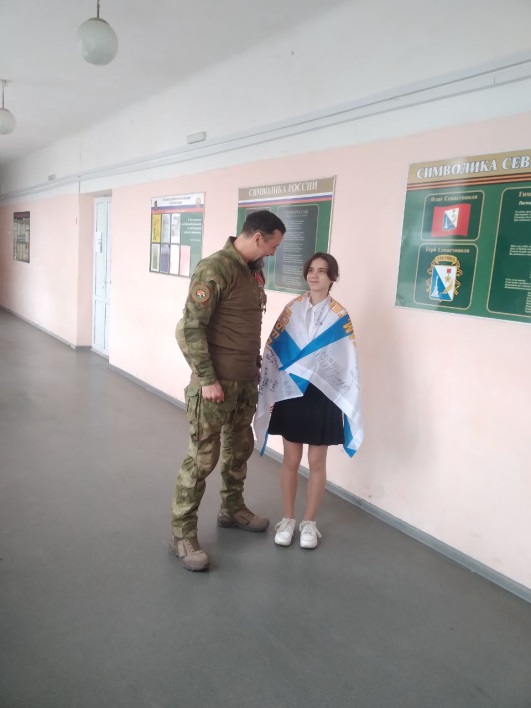 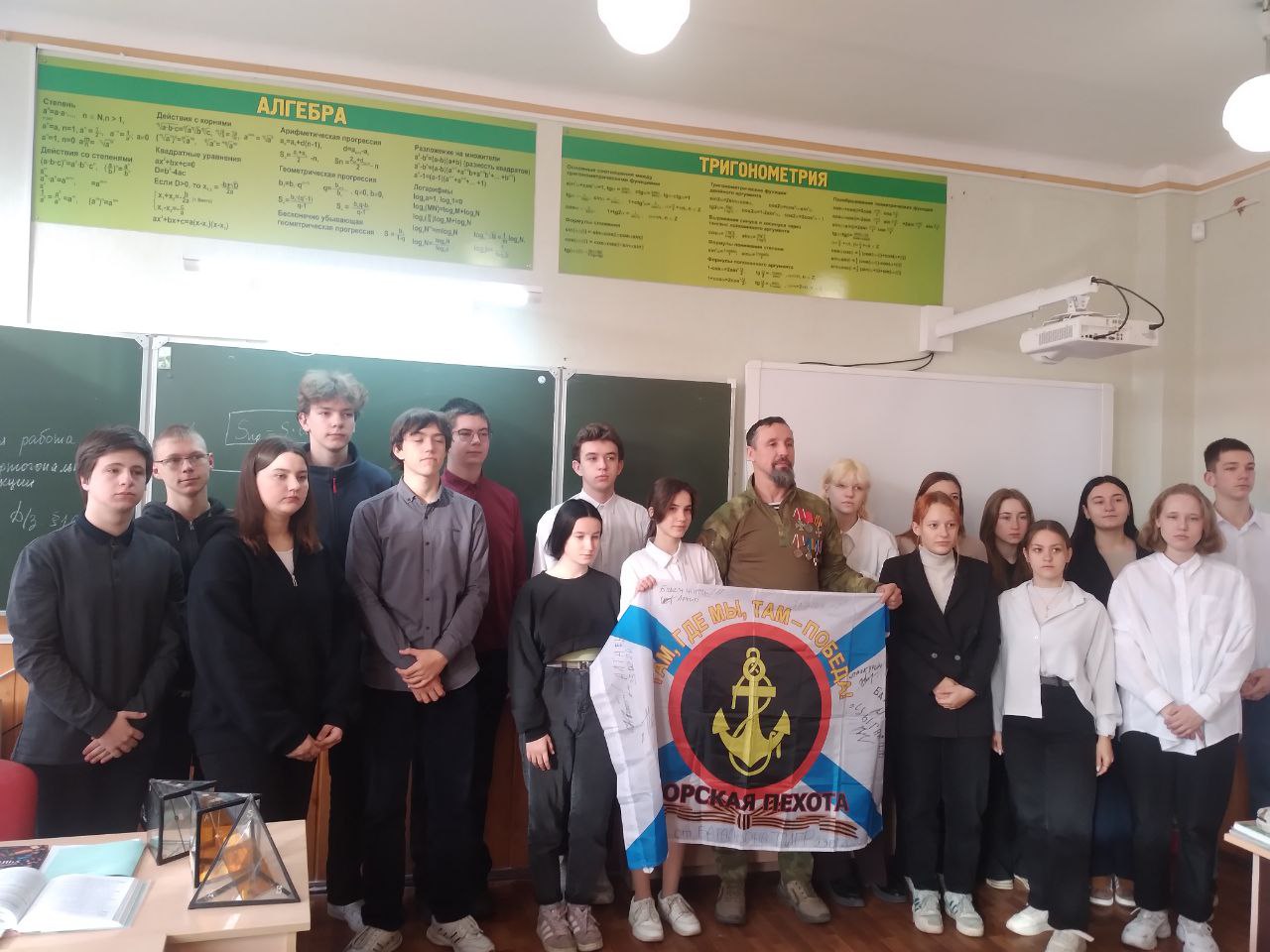 